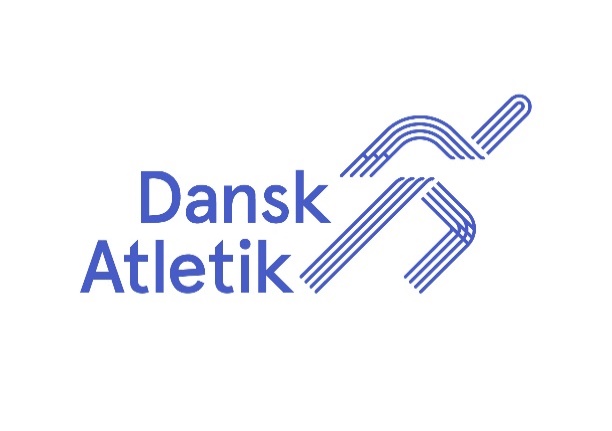 Mastermesterskaber og –stævner 2021-2026: Revideret den 5.7.2021/KHOversigten indeholder VM, EM, NM, DM ude og inde (se forkortelserne nederst) samt kastemangekamp og turneringer. For øvrige stævner henvises til DAFs hjemmeside på dette link: http://dansk-atletik.dk/kalender/kalender.aspx?region=default&kategori=113%3BMasters&q= - vælg Kalender og kategori Master, tryk søg. Tilmeldinger og mere info finder du også i Kalender.Alt er indtil videre med forbehold for ændringer eller aflysninger pga. corona-situationen og/eller rejsevejledninger fra Udenrigsministeriet.Forkortelser:DMM: danske mesterskaber for masters ude, +i er masters indendørs MiDT Masters: Danmarksturneringen for masterholdNMACS:  Nordiske mastermesterskaber udendørs, CSNMACi: Nordiske mastermesterskaber indendørs, CiEMA for europæiske mastermesterskaberEMMRC European Masters Mountain Running ChampionshipWMA for verdensmesterskaber for mastersNS er non stadia, landevej  MRC og TRC er landevej hhv. bjergløbORC er Of Road Cross2021 2021 2021 2021 2021 21.-22.8.DM Mangekamp, MastersKun for medlemmer af en klub under DAF, men invitationen gælder også udlændinge.SPARTA, Østerbro stadionhttps://atletik.sparta.dk/dm-mangekamp/21.-22.8.DM Kastemangekamp, MastersKun for medlemmer af en klub under DAFBagsværd AChttp://www.bagsvaerd-atletik.dk/helindlg.php?M=548027.+28.-29.8.DM Masters Open Kun for medlemmer af en klub under DAF, men med udenlandsk deltagelseBallerup Atletik Klubhttps://ballerupak.klub-modul.dk/4.9.DT Master Hold, finaleGreve Atletikhttps://www.greve-atletik.dkFinaleholdene finder du fra den 6.7. på facebook: mastersatletik.dk og masterhjemmesiden - din holdleder har også fået informationerne. Frist for afbud 26.7.16.-19.9.EMMTRCVal Tramontina, Italien19.9.DM ½ maraton, masterDen tidligere aflyst DM Halvmaraton for masters til CPH Half placeres den 19.september sammen med DM Senior og DM Ungsenior. Nærmere oplysninger om tilmelding m.m. følger på DAFs hjemmeside.26.9.DM Maraton/MastersH.C. Andersen Marathon, Odense Atletikhttp://dansk-atletik.dk/nyheder/nyheder-2021/2021/06-30-dm-maraton-bliver-til-alligevel.aspx2022 2022 2022 2022 2022 19.2.-20.2.WMACrossBathurst, Australien21.2.-1.3.EMACi BRAGA inde, 2022,Braga, Portugal18.-24.5.World Masters Games 2022, atletik ud af 33 idrætsgreneKansai, Japan, Takebischi Stadium, Kyoto.https://imga.ch/event/world-masters-games-2021-kansai/20.-22.5.EMACNSGrosseto, Italien29.6.-10.7.WMACS/Tampere 2022Tampere, Finlandhttps://world-masters-athletics.com/news/tampere-confirms-dates-for-2022-wma-world-championships/9.-10.7.EMORCLa Féclaz-Chambéry, Frankrighttps://www.euro-trail-feclaz.fr/en/home-page/2023 forslag2023 forslag2023 forslag2023 forslag2023 forslag27.3.-3.4.WMACi 2023, verdensmester-skaber, indendørsEdmonton, Canada??EMACSL’Aquila/Catania, ItalienByder på mesterskabet. Besluttes på EMA GA i juli i Finland 2022martsNMACiNorge??Tentativt indendørs, hvis BRAGA aflyses i 20222024 forslag2024 forslag2024 forslag2024 forslag2024 forslagM arts?EMACiTorun, PolenEr interesseret. Besluttes på EMA GA i juli i Finland 2022??EMNCSPorto Santo, PortugalByder på mesterskabet. Besluttes på EMA GA i juli i Finland 2022??EMMCUpice, CzekietEr interesseret i EMA Marathon.16. – 28. august??WMACS 2024, verdensmesterskaberne udendørs flyttes fra 2022 til 2024Gøteborg Så holder vi ikke NMACS, nordiske mesterskaber i 2024.2025 forslag2025 forslag2025 forslag2025 forslag2025 forslagMarts NMACi indendørsDanmark?2026 forslag2026 forslag2026 forslag2026 forslag2026 forslagaugustNMACS udendørsDanmark?